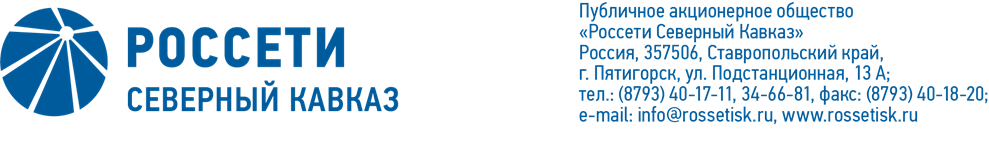 ПРОТОКОЛ № 156заседания Комитета по аудиту Совета директоровПАО «Россети Северный Кавказ»Место подведения итогов голосования: Ставропольский край, г. Пятигорск,                         ул. Подстанционная, д.13а, ПАО «Россети Северный Кавказ».Дата проведения: 22 сентября 2022 г.Форма проведения: опросным путем (заочное голосование).Дата составления протокола: 22 сентября 2022 г.Всего членов Комитета по аудиту Совета директоров ПАО «Россети Северный Кавказ» – 3 человека.В заочном голосовании приняли участие:Гончаров Юрий Владимирович,	Ульянов Антон Сергеевич,Сасин Николай Иванович.		Кворум имеется. 	ПОВЕСТКА ДНЯ:	Об избрании секретаря Комитета по аудиту Совета директоров                         ПАО «Россети Северный Кавказ».Об утверждении Плана работы Комитета по аудиту Совета директоров ПАО «Россети Северный Кавказ» на 2022 – 2023 корпоративный год.О привлечении эксперта для участия в деятельности Комитета по аудиту Совета директоров ПАО «Россети Северный Кавказ».Об избрании заместителя Председателя Комитета по аудиту Совета директоров ПАО «Россети Северный Кавказ».О рассмотрении отчета Дирекции внутреннего аудита и контроля       ПАО «Россети Северный Кавказ» о выполнении плана работы                                        за 6 месяцев 2022 года и результатах деятельности внутреннего аудита.О предварительном рассмотрении отчета Дирекции внутреннего аудита и контроля ПАО «Россети Северный Кавказ» об оценке эффективности системы корпоративного управления в 2021 – 2022 корпоративном году.	ИТОГИ ГОЛОСОВАНИЯ И РЕШЕНИЯ, ПРИНЯТЫЕ 	ПО ВОПРОСАМ ПОВЕСТКИ ДНЯ:Вопрос № 1: Об избрании секретаря Комитета по аудиту Совета директоров                         ПАО «Россети Северный Кавказ».Решение:Избрать секретарем Комитета по аудиту Совета директоров 
ПАО «Россети Северный Кавказ» Толмачеву Наталью Владимировну – главного специалиста отдела корпоративного управления Департамента корпоративного управления и взаимодействия с акционерами                                ПАО «Россети Северный Кавказ». Голосовали «ЗА»: Гончаров Ю.В., Ульянов А.С., Сасин Н.И.«ПРОТИВ»: нет. «ВОЗДЕРЖАЛСЯ»: нет.Решение принято единогласно.Вопрос № 2: Об утверждении Плана работы Комитета по аудиту Совета директоров ПАО «Россети Северный Кавказ» на 2022 – 2023 корпоративный год.Решение:Утвердить План работы Комитета по аудиту Совета директоров 
ПАО «Россети Северный Кавказ» на 2022 – 2023 корпоративный год согласно приложению 1 к настоящему решению.Голосовали «ЗА»: Гончаров Ю.В., Ульянов А.С., Сасин Н.И.«ПРОТИВ»: нет. «ВОЗДЕРЖАЛСЯ»: нет.Решение принято единогласно.Вопрос № 3: О привлечении эксперта для участия в деятельности Комитета по аудиту Совета директоров ПАО «Россети Северный Кавказ».Решение:Привлечь к участию в деятельности Комитета по аудиту Совета директоров ПАО «Россети Северный Кавказ» в качестве эксперта                   Андриасову Гаянэ Робертовну – заместителя начальника Управления корпоративного аудита и контроля ДО Департамента внутреннего аудита                     ПАО «Россети».Голосовали «ЗА»: Гончаров Ю.В., Ульянов А.С., Сасин Н.И.«ПРОТИВ»: нет. «ВОЗДЕРЖАЛСЯ»: нет.Решение принято единогласно.Вопрос № 4: Об избрании заместителя Председателя Комитета по аудиту Совета директоров ПАО «Россети Северный Кавказ».Решение:Избрать заместителем Председателя Комитета по аудиту Совета директоров ПАО «Россети Северный Кавказ» Ульянова Антона Сергеевича – Директора по внутреннему контролю и управлению рисками – начальника Департамента внутреннего контроля и управления рисками ПАО «Россети».Голосовали «ЗА»: Гончаров Ю.В., Ульянов А.С., Сасин Н.И.«ПРОТИВ»: нет. «ВОЗДЕРЖАЛСЯ»: нет.Решение принято единогласно.Вопрос № 5: О рассмотрении отчета Дирекции внутреннего аудита и контроля       ПАО «Россети Северный Кавказ» о выполнении плана работы                                        за 6 месяцев 2022 года и результатах деятельности внутреннего аудита.Решение:Принять к сведению отчет Дирекции внутреннего аудита и контроля          ПАО «Россети Северный Кавказ» о выполнении плана работы за 6 месяцев  2022 года и результатах деятельности внутреннего аудита согласно приложению 2 к настоящему решению.Голосовали «ЗА»: Гончаров Ю.В., Ульянов А.С., Сасин Н.И.«ПРОТИВ»: нет. «ВОЗДЕРЖАЛСЯ»: нет.Решение принято единогласно.Вопрос № 6: О предварительном рассмотрении отчета Дирекции внутреннего аудита и контроля ПАО «Россети Северный Кавказ» об оценке эффективности системы корпоративного управления в 2021 – 2022 корпоративном году.Решение:Рекомендовать Совету директоров ПАО «Россети Северный Кавказ» принять к сведению Аудиторский отчет от 27.07.2022 № 04-2022-СК «Оценка корпоративного управления ПАО «Россети Северный Кавказ» за 2021– 2022 корпоративный год» согласно приложению 3 к настоящему решению.Голосовали «ЗА»: Гончаров Ю.В., Ульянов А.С., Сасин Н.И.«ПРОТИВ»: нет. «ВОЗДЕРЖАЛСЯ»: нет.Решение принято единогласно.Приложение:1.План работы Комитета по аудиту Совета директоров 
ПАО «Россети Северный Кавказ» на 2022 – 2023 корпоративный год.Приложение:2.Отчет Дирекции внутреннего аудита и контроля                                    ПАО «Россети Северный Кавказ» о выполнении плана работы за 6 месяцев 2022 года и результатах деятельности внутреннего аудита.Приложение:3.Аудиторский отчет от 27.07.2022 № 04-2022-СК «Оценка корпоративного управления ПАО «Россети Северный Кавказ» за 2021– 2022 корпоративный год».Приложение:4.Опросные листы членов Комитета по аудиту Совета директоров ПАО «Россети Северный Кавказ», принявших участие в голосовании.Председатель Комитета 	Председатель Комитета 	   Ю.В. ГончаровСекретарь Комитета                                                      Н.В. Толмачева   Н.В. Толмачева